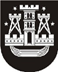 KLAIPĖDOS MIESTO SAVIVALDYBĖS TARYBASPRENDIMASDĖL PRITARIMO SUSITARIMO „DĖL 2007 m. liepos 9 d. KONCESIJOS SUTARTIES Nr. J4-831 „DĖL KLAIPĖDOS MIESTO SAVIVALDYBĖS KOMUNALINIŲ ATLIEKŲ TVARKYMO SISTEMOS OPERATORIAUS FUNKCIJŲ PERDAVIMO IR VYKDYMO“ PAKEITIMO“ PROJEKTUI2017 m. balandžio 27 d. Nr. T2-88KlaipėdaVadovaudamasi Lietuvos Respublikos vietos savivaldos įstatymo 6 straipsnio 31 punktu, 16 straipsnio 4 dalimi, 2007 m. liepos 9 d. koncesijos sutarties Nr. J4-831 „Dėl Klaipėdos miesto savivaldybės komunalinių atliekų tvarkymo sistemos operatoriaus funkcijų vykdymo“ XVII skyriaus nuostatomis, Klaipėdos miesto savivaldybės taryba nusprendžia:Pritarti susitarimo „Dėl 2007 m. liepos 9 d. koncesijos sutarties Nr. J4-831 „Dėl Klaipėdos miesto savivaldybės komunalinių atliekų tvarkymo sistemos operatoriaus funkcijų perdavimo ir vykdymo“ pakeitimo“ projektui (pridedama).Įgalioti Klaipėdos miesto savivaldybės administracijos direktorių per vieną mėnesį pasirašyti šio sprendimo 1 punkte nurodytą susitarimą.Skelbti šį sprendimą Klaipėdos miesto savivaldybės interneto svetainėje.Savivaldybės mero pavaduotojaJudita Simonavičiūtė